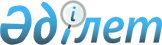 О некоторых мерах по обеспечению информационной безопасности в Республике КазахстанПостановление Правительства Республики Казахстан от 14 сентября 2004 года N 965.
      В целях обеспечения информационной безопасности Правительство Республики Казахстан постановляет:
      1. Установить что:
      1) обработка и хранение сведений, составляющих государственные секреты, служебной информации ограниченного распространения осуществляются на средствах вычислительной техники, не подключенных к международным (глобальным) сетям передачи данных, сети Интернет и/или к информационным сетям, сетям связи, имеющим выход в международные (глобальные) сети передачи данных, сеть Интернет; 
      2) размещение технических средств, подключенных к международным (глобальным) сетям передачи данных, сети Интернет и/или к информационным сетям, сетям связи, имеющим выход в международные (глобальные) сети передачи данных, сеть Интернет осуществляется вне помещений, выделенных для проведения совещаний (переговоров), в ходе которых обсуждаются вопросы, содержащие сведения, составляющие государственные секреты;
      3) в выделенных помещениях допускается применение мобильных устройств, необходимых для доступа к "мобильному офису Правительства" с обязательным выполнением требований по защите государственных секретов и информационной безопасности. На время ведения секретных переговоров и совещаний указанные мобильные устройства выключаются, либо выносятся за пределы служебного помещения;
      4) в целях обеспечения сохранности служебной информации "мобильного офиса Правительства" обеспечиваются организационные и технические меры защиты от несанкционированного доступа и возможность проведения оперативно-розыскных мероприятий на сетях передачи данных, используемых для доступа "мобильного офиса Правительства" к глобальным сетям передачи данных, сети Интернет;
      4-1) дополнен постановлением Правительства РК от 10.09.2018 № 555дсп (изменения не внесены);


      5) утратил силу постановлением Правительства РК от 20.12.2016 № 832 (вводится в действие по истечении десяти календарных дней после дня его первого официального опубликования);
      6) утратил силу постановлением Правительства РК от 20.12.2016 № 832 (вводится в действие по истечении десяти календарных дней после дня его первого официального опубликования).
      Сноска. Пункт 1 с изменениями, внесенными постановлениями Правительства РК от 16.02.2011 № 142; от 14.03.2013 № 244; от 26.06.2014 № 706; от 20.12.2016 № 832 (вводится в действие по истечении десяти календарных дней после дня его первого официального опубликования); от 10.09.2018 № 555дсп (изменения не внесены).


      2. Центральным и местным исполнительным, иным государственным органам Республики Казахстан (по согласованию) в трехмесячный срок разработать и утвердить ведомственные перечни служебной информации ограниченного распространения. 
      Канцелярии Премьер-Министра Республики Казахстан совместно с Министерством связи и информации Республики Казахстан в трехмесячный срок разработать и утвердить перечень служебной информации, разрешенной к передаче в "мобильном офисе Правительства".
      Сноска. Пункт 2 с изменением, внесенным постановлением Правительства РК от 16.02.2011 № 142.


      2-1. Утратил силу постановлением Правительства РК от 20.12.2016 № 832 (вводится в действие по истечении десяти календарных дней после дня его первого официального опубликования).
      2-2. Утратил силу постановлением Правительства РК от 20.12.2016 № 832 (вводится в действие по истечении десяти календарных дней после дня его первого официального опубликования).
      Сноска. Постановление дополнено пунктом 2-2 в соответствии с постановлением Правительства РК от 14.03.2013 № 244.


      3. Контроль за исполнением настоящего постановления возложить на руководителей центральных и местных исполнительных, иных государственных органов Республики Казахстан (по согласованию).
      4. Настоящее постановление вступает в силу со дня подписания.  Перечень категорий интернет-ресурсов сети Интернет,
к которым ограничен доступ
      Сноска. Перечень утратил силу постановлением Правительства РК от 20.12.2016 № 832 (вводится в действие по истечении десяти календарных дней после дня его первого официального опубликования).
					© 2012. РГП на ПХВ «Институт законодательства и правовой информации Республики Казахстан» Министерства юстиции Республики Казахстан
				
      Премьер-Министр
Республики Казахстан
Приложение
к постановлению Правительства
Республики Казахстан
от 14 марта 2013 года № 244